D&H Chromebook White Glove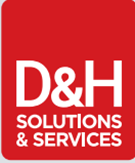 Required Information Deployment Checklist (leave blank if no preference, Red is required)        ResponseOptional Wi-Fi Pre-Configuration(Not required if WiFi credentials are already in your admin console)*Device level admin access is required in order to quality check projects within the admin console and/or populate tag data, OU moves etc. Upon request we can share device ID info with the domains admin to confirm counts are correct prior to shipping and this process may delay your orderAdditional Instruction:Asset Tag FormAsset tag info, 1x2 Thermal/mono Poly tags. Smudge resistant & highly durable.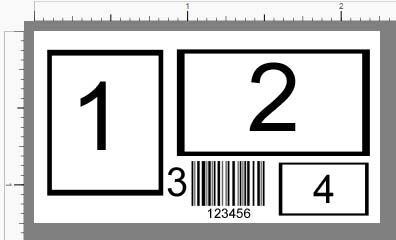 There are 4 commonly requested fields on most asset tag projects, please attach/fill out those fields below and submit with your order. Thank youHow Many Tags Are Required? ___LOGO. Attach via e-mail or Provide URL – ADDRESS (if you would like this area to start with “property of” please indicate) – BARCODE (optional) attach data via CSV, Access, Excel, Text, ETC. or simply Indicate a range from 1xxxx to 15xxxx as an example. –Optional field. Typically reserved for information such as “if found please contact etc.”Additional Instruction:Laser Etch FormPlease select from the following options below.Pricing scales with size of etch. Standard size 2”x3.5” Large 4”x4” A design mockup will be provided for approval Size of Etch:  Standard Large CustomIf custom, please specify: Type of Etch:   Logo Text   Both 	**Please attach a jpeg/pdf of the desired logo**If text is needed, please add messaging: 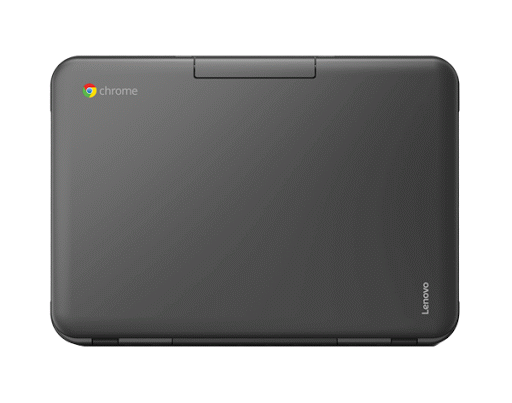 Placement of Etch (check one):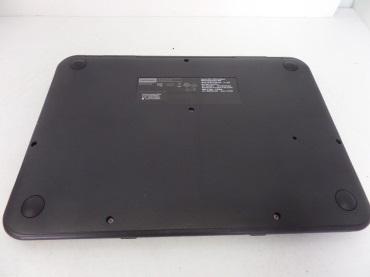 Specific location: (check one)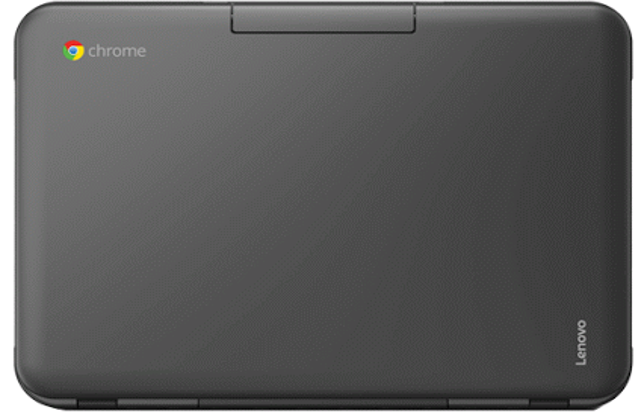 *requested placement may not be possible depending on model & existing brandingAdditional Instruction:Account NameD&H Account NumberD&H Sales RepAccount Point of Contact Customer Domain/Google Apps Domain nameQTY Number of Chromebooks to prepare with these instructionsDesired date to receive shipment. This will be used as a best effort guideline. We can present you with an ETA prior to ordering if requested. AutoUpdate* Preform full update to latest stable channel release version at time of prep.Included in WG PriceEnterprise Enrollment – Perform enrollment to register Chromebook for Enterprise Management.Included in WG PriceQA Enrollment check - Final check of enrollments at the serial# level within the admin console to confirm project qty matchIncluded only when admin access is granted*Enterprise Enrollment ID –Test Acct. DesiredGoogle Apps Account used for enrollment. This should be a dedicated role account or test account such as enroll@domain.com we just need the ability to authenticate with Google. Password – Temporary password for enterprise enrollment ID (this can be changed later)Account Confirmation * Please verify that the account provided for enrollment is tested and working. an incorrect entry will cause delays to your order.Asset tagging? (If yes, the Asset tagDetails must be provided separately on PG3)(optional) Additional cost. Please contact your rep for more informationLaser Etching? (If yes, the Etch details must be provided separately on PG4) (optional) Additional cost. Please contact your rep for more informationAdditional deployment steps?Green shipping- OU Move - OU data population or further customization (optional) Additional cost. Please contact your rep for more informationWireless Config – Preform WiFiConfiguration. This is only availablefor WEP, WPAPSK, or WPA2PSKnetworks (please specify AES orTKIP)WiFi SSID Your network’s SSID(WARNING: This is case sensitive)Choose WiFi Security TypePreShared Key (Warning: This is case sensitive)